Картка відповідності викладача освітньої програми міжнародні економічні відносини критеріям п.30 Ліцензійних УмовДодаток 1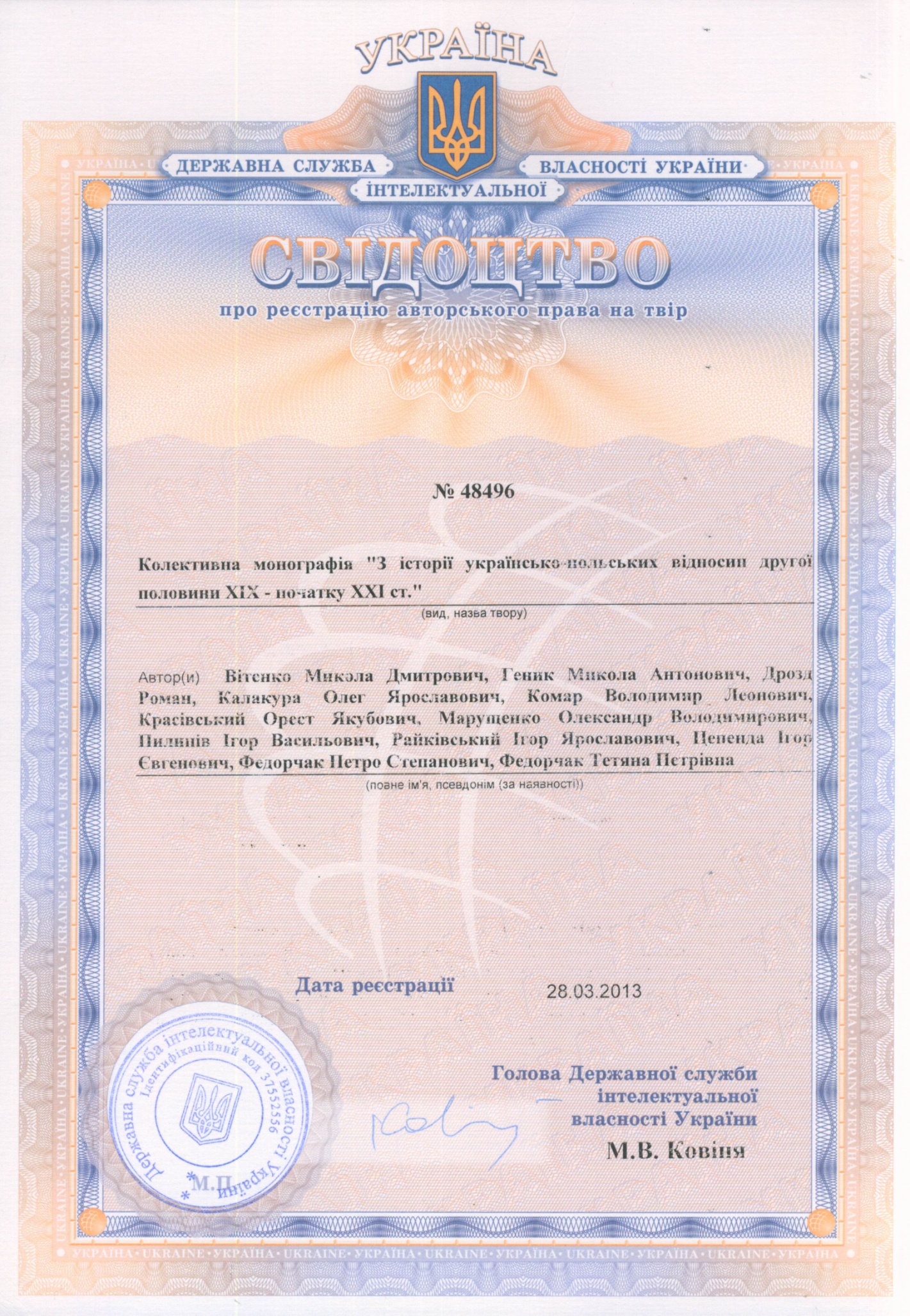 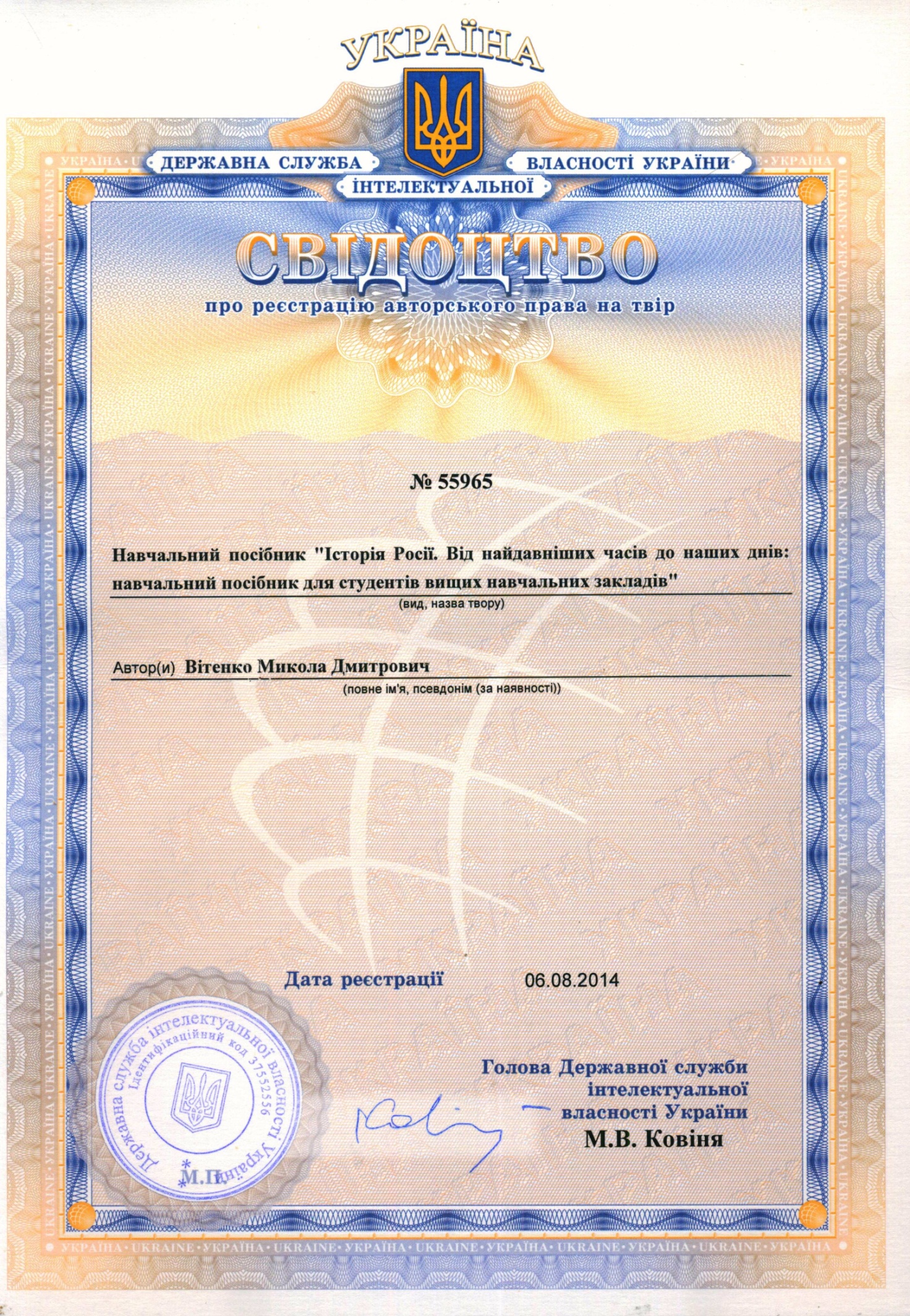 ОК викладання яких забезпечується викладачемІнформація про академічну та/або проф. кваліфікаціюОпис інформації відповідно критеріюПідтвердження інформації відповідно критерію(посилання/або сканкопія)ВітЕнКО МИКОЛА ДМИТРОВИЧ                                                                                         ВітЕнКО МИКОЛА ДМИТРОВИЧ                                                                                         ВітЕнКО МИКОЛА ДМИТРОВИЧ                                                                                         Основне місце роботи: Кафедра історії слов’ян Історія ЧехіїІсторія ЧехіїПп. 2) наявність наукових публікацій у наукових виданнях, включених до переліку наукових фахових видань України загальною кількістю п’ять досягнень; Вітенко М. Д. Боротьба за сервітутні права в Галичині (кін. ХІХ – поч. ХХ ст.) // Вісник Прикарпатського університету. Історія. – 2005. – Вип. ІХ. – С. 128 – 138.http://dspace.nbuv.gov.ua/bitstream/handle/123456789/33685/19-Vitenko.pdf?sequence=1 Історія ЧехіїПп. 2) наявність наукових публікацій у наукових виданнях, включених до переліку наукових фахових видань України загальною кількістю п’ять досягнень; Вітенко М. Польсько-українські стосунки в Галичині під час парцеляції поміщицьких маєтків 1867 – 1914 рр. // Схід. Аналітично-інформаційний журнал. – Донецьк, 2011. – № 3 (110). – С. 83 – 89.http://skhid.kubg.edu.ua/issue/view/921 skhid.kubg.edu.ua/article/view/17465/15392 Історія ЧехіїПп. 2) наявність наукових публікацій у наукових виданнях, включених до переліку наукових фахових видань України загальною кількістю п’ять досягнень; Вітенко М. Д. Конкуренція між польськими та українськими споживчо-кооперативними і кредитними організаціями Галичини у 1867 – 1914 рр. // Гілея: науковий вісник. Збірник наукових праць / Гол. ред. В. М. Вашкевич. – Спецвипуск. – К.: ВІР УАН, 2011. – Спецвипуск. – С. 106 – 116.http://www.gileya.org/index.php?ng=library&cont=long&id=62 Історія ЧехіїПп. 2) наявність наукових публікацій у наукових виданнях, включених до переліку наукових фахових видань України загальною кількістю п’ять досягнень; Вітенко Микола. Завершальний етап та основні наслідки колективізації на території західних областей УРСР (1948 – 1953 рр.) / Микола Вітенко // Вісник Прикарпатського університету. Історія. – 2013. – Вип. 23 – 24. До 20-ліття утворення кафедри історії словян і 80-річчя професора Петра Федорчака. – С. 124 – 129.https://visnykpnu.wixsite.com/site/vypusky?lightbox=i11quj media.wix.com/ugd/0e6b34_c39fce1df4d54c079956a4cc51ee2e83.doc?dn=Verstka_-23-24n1.doc Історія ЧехіїПп. 2) наявність наукових публікацій у наукових виданнях, включених до переліку наукових фахових видань України загальною кількістю п’ять досягнень; Вітенко М. Д. Польсько-українські взаємини в Галичині та селянський страйк 1902 р. // ГАЛИЧИНА. Науковий і культурно-просвітній краєзнавчий часопис. До 95-річчя утворення Західно-Української Народної Республіки. -– 2014. – Ч. 25–26. – С. 194-200.http://www.irbis-nbuv.gov.ua/cgi-bin/irbis_nbuv/cgiirbis_64.exe?I21DBN=LINK&P21DBN=UJRN&Z21ID=&S21REF=10&S21CNR=20&S21STN=1&S21FMT=ASP_meta&C21COM=S&2_S21P03=FILA=&2_S21STR=Nikp_2014_25-26_26 Історія ЧехіїПп. 2) наявність наукових публікацій у наукових виданнях, включених до переліку наукових фахових видань України загальною кількістю п’ять досягнень; Вітенко М. Д. Польсько-українське суперництво у сферах працевлаштування та забезпечення житлом у містах і містечках Галичини в останній третині ХІХ – на початку ХХ ст. / Вітенко М. Д. // Вісник Прикарпатського університету. Серія історія. – 2014. – Вип. 26. – С. 65-70.Історія ЧехіїПп. 2) наявність наукових публікацій у наукових виданнях, включених до переліку наукових фахових видань України загальною кількістю п’ять досягнень; Вітенко М. Д. Велика Російська революція: український та російський дискурси // Історична панорама. 2017. Вип. 25. – C. 35-49.https://www.google.com/url?sa=t&rct=j&q=&esrc=s&source=web&cd=1&cad=rja&uact=8&ved=2ahUKEwiar4ar6eLnAhWD4aYKHZhFD6sQFjAAegQIAxAB&url=http%3A%2F%2Fwww.irbis-nbuv.gov.ua%2Fcgi-bin%2Firbis_nbuv%2Fcgiirbis_64.exe%3FC21COM%3D2%26I21DBN%3DUJRN%26P21DBN%3DUJRN%26IMAGE_FILE_DOWNLOAD%3D1%26Image_file_name%3DPDF%2FIstp_2017_25_5.pdf&usg=AOvVaw2HKsAPyCMCoSSYJDLHkxPc Історія ЧехіїПп. 2) наявність наукових публікацій у наукових виданнях, включених до переліку наукових фахових видань України загальною кількістю п’ять досягнень; Вітенко М. Колективізація на територї західних областей УРСР на початку Другої світової війни (17 вересня 1939р. - 22 червня 1941 р.) / М. Вітенко // Галичина. - 2013. - Ч. 22-23. - С. 245-251. - Режим доступу: http://nbuv.gov.ua/UJRN/Nikp_2013_22-23_31. nbuv.gov.ua/UJRN/Nikp_2013_22-23_31 Історія ЧехіїП.3. 3) наявність виданого підручника чи навчального посібника, що рекомендований МОН, іншим центральним органом виконавчої влади або вченою радою закладу освіти, або монографії; Вітенко М. Д. Історія Росії. Від найдавніших часів до наших днів : навчальний посібник для студентів вищих навчальних закладів. – Івано-Франківськ : Прикарпатський національний університет імені Василя Стефаника, 2013. – 346 с.
http://shron1.chtyvo.org.ua/Vitenko_Mykola/Istoriia_Rosii.pdf Історія Чехії10) організаційна робота у закладах освіти на посадах керівника (заступника керівника) закладу освіти/факультету/відділення (наукової установи)/ інституту/філії/кафедри Директор Навчально-наукового центру досліджень історії українського національно-визвольного руху ім. О. Карпенка Прикарпатського національного університету ім.. В. СтефаникаІсторія Чехії11 ) участь в атестації наукових кадрів як офіційного опонента або члена спеціалізованої вченої ради; Офіційний опонент на захисті кандидатської дисертації Ріккарді Г. Б.ПОЛІТИКА УРЯДІВ АВСТРО-УГОРЩИНИ ЩОДО ВИЩИХ НАВЧАЛЬНИХ ЗАКЛАДІВ СХІДНОЇ ГАЛИЧИНИ: НАЦІОНАЛЬНИЙ АСПЕКТ (1867 - 1914 РОКИ)http://www.inst-ukr.lviv.ua/download.php?downloadid=195 Історія Чехії13) наявність авторських свідоцтв та/або патентів загальною кількістю два досягнення; Є два авторські свідоцтва на такі творинавчальний посібник Історія Росії. Від найдавніших часів до наших днів: навчальний посібник для студентів вищих навчальних закладів. – Івано-Франківськ, 2013. – 330 с.Додаток 1-2Історія Чехії13) наявність авторських свідоцтв та/або патентів загальною кількістю два досягнення; Назва видання: З історії українсько-польських відносин другої половини ХІХ – початку ХХІ ст. / Керівник авторського колективу і відповідальний редактор професор П. С. Федорчак. – Івано-Франківськ, 2011. – 255 с.Історія Чехії14) наявність виданих навчально-методичних посібників/посібників для самостійної роботи студентів та дистанційного навчання/конспектів лекцій/практикумів/методичних вказівок/рекомендацій загальною кількістю Наявний навчально-методичний посібник та методичні рекомендації на сайті дистанційного навчанняhttp://www.d-learn.pu.if.ua/Історія Чехії